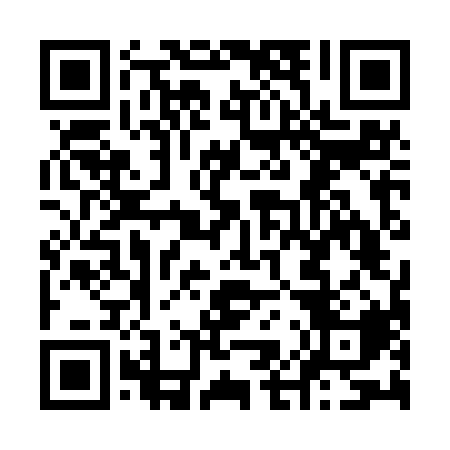 Ramadan times for Fels am Wagram, AustriaMon 11 Mar 2024 - Wed 10 Apr 2024High Latitude Method: Angle Based RulePrayer Calculation Method: Muslim World LeagueAsar Calculation Method: ShafiPrayer times provided by https://www.salahtimes.comDateDayFajrSuhurSunriseDhuhrAsrIftarMaghribIsha11Mon4:334:336:1812:073:175:575:577:3512Tue4:314:316:1612:063:185:585:587:3613Wed4:294:296:1312:063:196:006:007:3814Thu4:274:276:1112:063:206:016:017:4015Fri4:244:246:0912:063:216:036:037:4116Sat4:224:226:0712:053:216:046:047:4317Sun4:204:206:0512:053:226:066:067:4518Mon4:184:186:0312:053:236:076:077:4619Tue4:154:156:0112:043:246:096:097:4820Wed4:134:135:5912:043:256:106:107:5021Thu4:114:115:5712:043:266:126:127:5122Fri4:084:085:5512:033:276:136:137:5323Sat4:064:065:5312:033:286:146:147:5524Sun4:044:045:5112:033:286:166:167:5725Mon4:014:015:4912:033:296:176:177:5826Tue3:593:595:4612:023:306:196:198:0027Wed3:563:565:4412:023:316:206:208:0228Thu3:543:545:4212:023:326:226:228:0429Fri3:523:525:4012:013:326:236:238:0530Sat3:493:495:3812:013:336:256:258:0731Sun4:474:476:361:014:347:267:269:091Mon4:444:446:341:004:357:287:289:112Tue4:424:426:321:004:357:297:299:133Wed4:394:396:301:004:367:317:319:154Thu4:374:376:281:004:377:327:329:175Fri4:344:346:2612:594:387:347:349:186Sat4:324:326:2412:594:387:357:359:207Sun4:294:296:2212:594:397:377:379:228Mon4:274:276:2012:584:407:387:389:249Tue4:244:246:1812:584:407:397:399:2610Wed4:214:216:1612:584:417:417:419:28